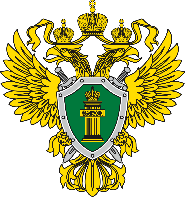 ПРОКУРАТУРА ПРИМОРСКОГО КРАЯПАМЯТКА ДЛЯ ГРАЖДАН«ПРАВИЛА ПОВЕДЕНИЯ В РЕЖИМЕ ПОВЫШЕННОЙ ГОТОВНОСТИ В СВЯЗИ С РАСПРОСТРАНЕНИЕМ НОВОЙ КОРОНАВИРУСНОЙ ИНФЕКЦИИ»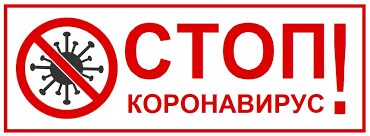 г. Владивосток2020 годДля профилактики и предотвращения распространения инфекции на территории Приморского края введен режим повышенной готовности.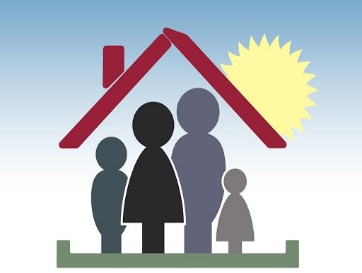 Гражданам, проживающим и временно находящимся на территории Приморского края, предписано не покидать места проживания (пребывания).  Покидать места проживания (пребывания) можно только в исключительных случаях следования: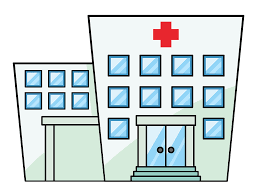 за медицинской помощью;  к месту (от места) работы (для лиц, трудовая деятельность которых разрешена), имея при себе паспорт и справку от работодателя; 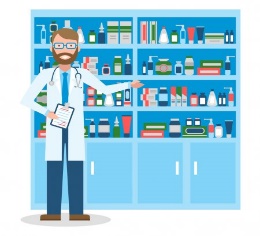 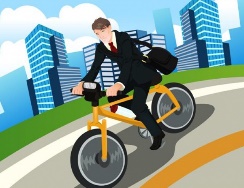 к ближайшему месту приобретения товаров, выполнения работ, оказания услуг, реализация которых не ограничена; 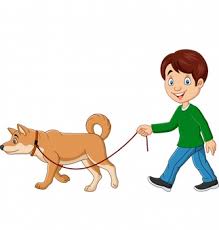 выгула домашних животных на расстоянии, не более 100 метров от дома;выноса отходов до ближайшего места накопления отходов;следование к дому инвалида I группы, гражданина старше 65 лет в целях ухода за ними;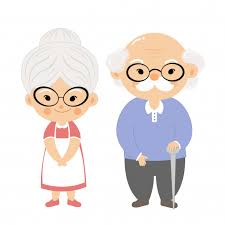 к загородным домам, дачным, садовым домам и обратно.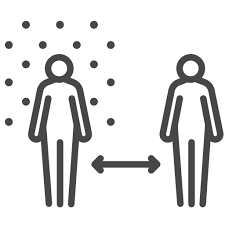 В случае нахождения в общественных местах необходимо соблюдать дистанцию до других граждан не менее 1,5 метров.Гражданам, прибывшим на территорию России, необходимо: 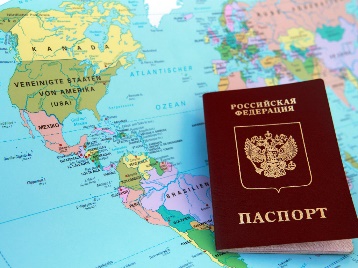 незамедлительно сообщать о своем возвращении, месте и датах пребывания по номерам горячей линии 8(800)550-44-00, Центра гигиены и эпидемиологии в Приморском крае – 89140724217, министерства здравоохранения Приморского края – 8(423)260-58-98; обеспечить нахождение на карантине - (находиться в изолированном помещении, исключая контакты с иными лицами) сроком на 14 календарных дней;не нарушать условия изоляции, в том числе в исключительных случаях.Коронавирусная инфекция является заболеванием, представляющим опасность для окружающих. Нарушение карантина может повлечь за собой как административную, так и уголовную ответственность.Ограничения направлены на предотвращение распространения инфекции.Остановить распространение коронавирусной инфекции возможно если каждый будет соблюдать установленные правила и придерживаться рекомендаций.БЕРЕГИТЕ СЕБЯ И СВОИХ БЛИЗКИХ!Хотите знать больше о своих правах? Заходите на сайт прокуратуры Приморского края http://prosecutor.ru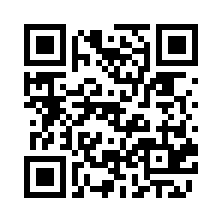 